Centrum voľného času pri ZŠ Bukovecká 17, Košice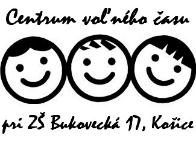 .....................................................................................................................................................Meno a priezvisko, adresa zákonného zástupcu                                                                                       Centrum voľného času                                                                                              pri ZŠ Bukovecká 17 Košice                                                                       040 12 KošiceVec: Odhlásenie dieťaťa zo záujmového útvaruTýmto odhlasujem svoje dieťa:Meno a priezvisko: ..................................................................................................................... Dátum narodenia: ..........................................Bydlisko: .....................................................................................................................................zo záujmového útvaru (názov) .......................................................................................................od (dátum) ........................................ z dôvodu ........................................................................... .  V ..................................... , dňa    ..........................................................................................                                                                                                                                                                                            podpis zákonného zástupcu dieťaťa